Fiche 33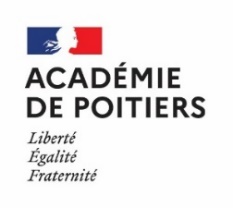 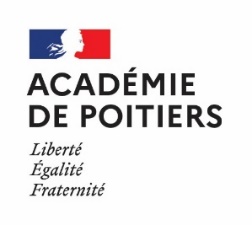 PREFERENCES RELATIVES A UNE AFFECTATIONSUR ZONE DE REMPLACEMENTAnnée scolaire 2024 – 2025Document à retourner par courriel à l’adresse mvt2024@ac-poitiers.fr  pour le mardi 11 juin 2024Sont concernés :- les enseignants affectés sur une zone de remplacement à l'issue du mouvement intra-académique - les personnels déjà titulaires d'une ZR qui demandent à formuler des vœux de préférence ou qui demandent une modification des vœux de préférence Il est rappelé que l’affectation en zone de remplacement départementale implique une mobilité géographique au sein de la zone demandée. Vous avez néanmoins la possibilité d’émettre jusqu’à 5 préférences d’affectation pour un poste à l’année à la rentrée 2024 qu’il s’agisse d’un établissement, d’une commune ou d’un groupe de communes à l’intérieur de la zone de remplacement (y compris en précisant un type d’établissement).Ces indications permettront à l’administration de procéder à votre affectation en tenant compte, en priorité, de l’intérêt du service puis des choix formulés. La priorité est de pourvoir les postes à l’année.ASSURER DES REMPLACEMENTSETRE AFFECTE(E) A L'ANNEE  Agrégé	   Certifié	    PEPS	  PLP	 CPE       Psy-EN        PEGCDiscipline : ................................................................................. Département :  16  17  79  86NOM : .............................................................. Prénom : ........................................................................................Nom de jeune fille : ...................................................................................................................................................Zone de remplacement d’affectation : ......................................................................................................................Etablissement de rattachement : ..............................................................................................................................Pour l'année scolaire 2024/2025 :Conformément aux nécessités de service et dans un souci de diversification des expériences, les professeurs agrégés et certifiés TZR peuvent ainsi, être affectés à l’année ou en suppléance en lycée professionnel.L’affectation d’un enseignant dans une discipline autre que celle (ou celles) de son recrutement sera réalisée conformément à la réglementation en vigueur.Les professeurs de lycée professionnel TZR ne peuvent être affectés à l’année ou en suppléance que dans un établissement public dispensant un enseignement professionnel.A............................ , le…………..                                     Signature de l’intéressé(e) :VISA DU CHEF D’ETABLISSEMENTA .......................................... , le ......................                    Signature du chef d’établissement :- j'ai sollicité un temps partiel :Oui Non Quotité :…………………- j'ai une décharge : Formateur académiqueOui Non Autres …………………Oui Non N°Nature du vœu (ETB, COM, GEO)LibelléType d’établissement1........................................................................................................................................................2........................................................................................................................................................3........................................................................................................................................................4........................................................................................................................................................5........................................................................................................................................................